Новый год в Закопане 2019/2020Новогодний ужин в ресторане комплекса "MARZENIE" в ЗакопанеНАЧАЛО: 31.12.2019 в 21:00 ч.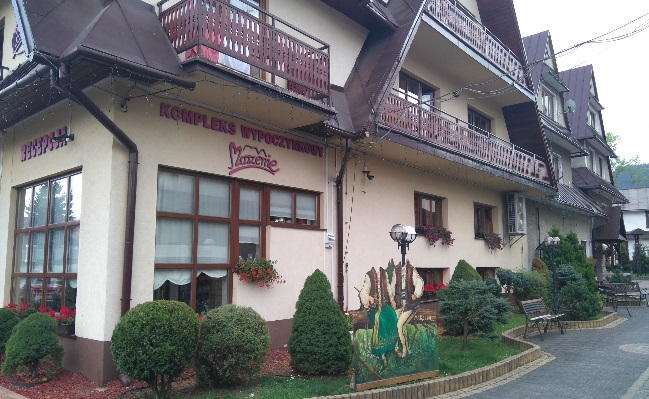 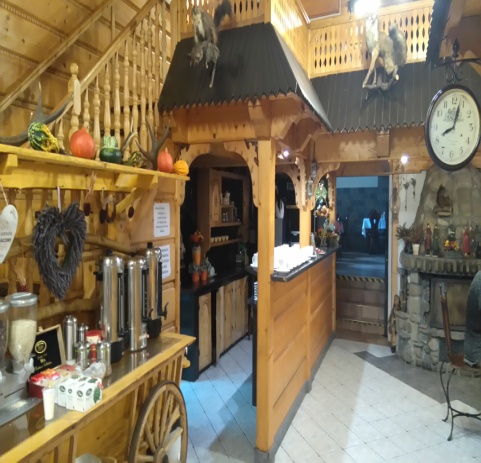 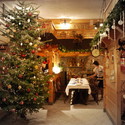 ПРОГРАММА:21:00 – начало вечера22:00 – встреча белорусского Нового Годас 22:30 – музыка, танцы, конкурсы для взрослых и детей, призы24:00 – встреча польского  Нового Года 2019. Сюрприз – Дед Мороз!00:30 и до последнего гостя продолжение праздника (танцы, поздравления, конкурсы)НОВОГОДНЕЕ МЕНЮ:Холодные закуски:копченая ветчина, домашняя колбаска, рулетики из курицы, набор запеченных паштетов, набор салатов, яйца фаршированные, микс из маринованных овощей, доска гуральских сыров (закопанская брынза, белый овечий сыр, осципок и тд.), сельдь нескольких видов, овощное ассорти,  фруктовое ассорти, домашняя выпечка, Coca Cola, Fanta, Sprite, минеральная вода. Суп: красный борщ с крокетами фаршированными копченым беконом и сыром. Вторые блюда: куриные грудка с глазурью и салатом,бигос (традиционное польское блюдо из квашеной капусты и мяса) на баранине или мясное ассорти с картофелем под грибным соусомБезалкогольные напитки: Кофе, чай (без ограничений) Алкогольные напитки: водка – 1 бутылка (0,5 л.) на 2 взрослых человека. Шампанское (или вино) для встречи Нового 2019 года+ каждый может принести свой алкоголь (без ограничения) **********************************************************Меню ужина (перечень блюд, ассортимент и количество напитков) носит рекламный характер, возможны измененияСТОИМОСТЬ:Взрослые – 60 евро, дети от 4 до 11,99 лет – 35 евродети от 12 до 14,99 лет – 45 евроОбязателен предварительный заказ с оплатой до 10.12.2019 г.Внимание: количество мест в ресторане ограничено, после 10.12.2019 заказы на бронирование новогоднего ужина не принимаются.